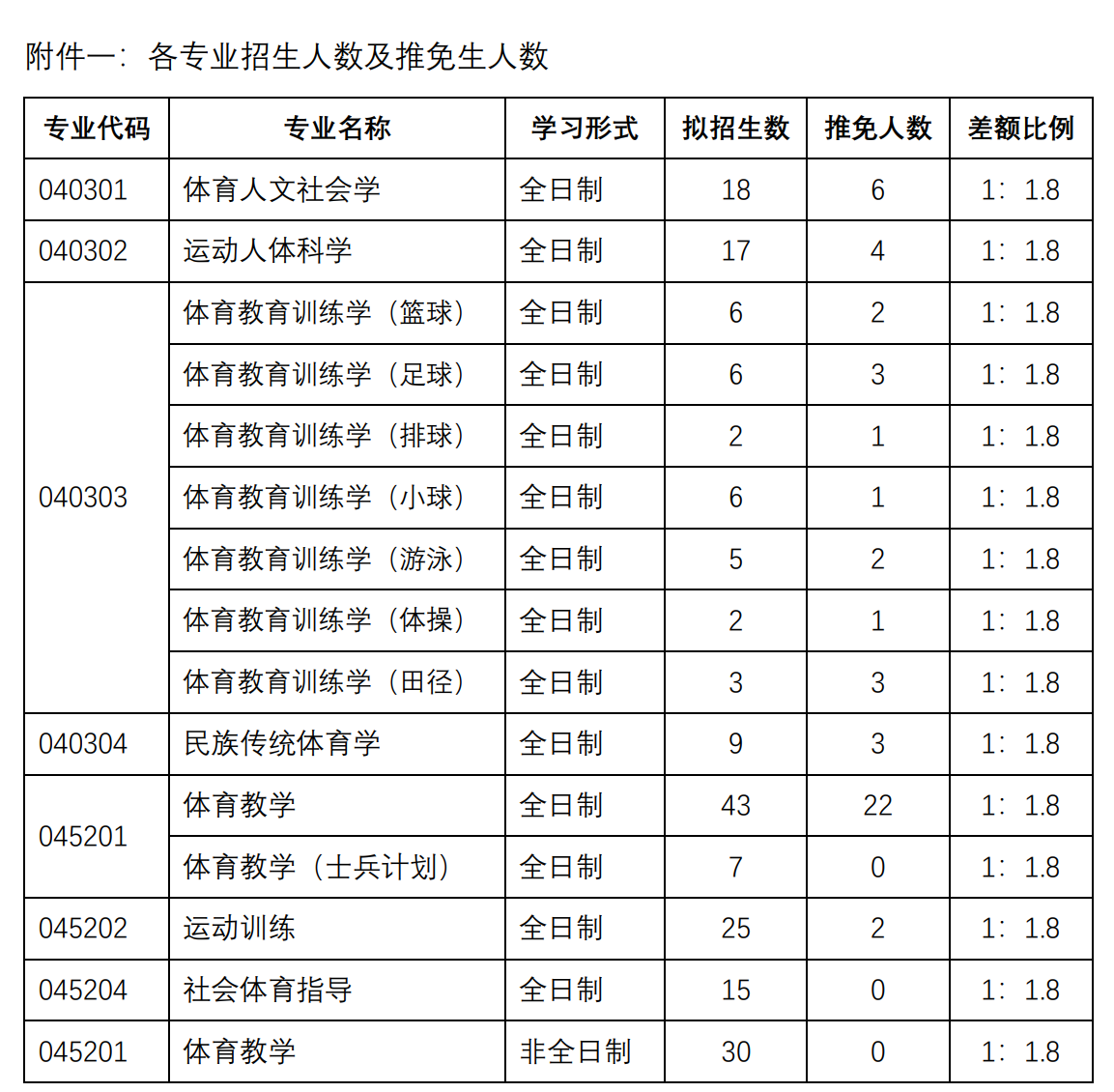 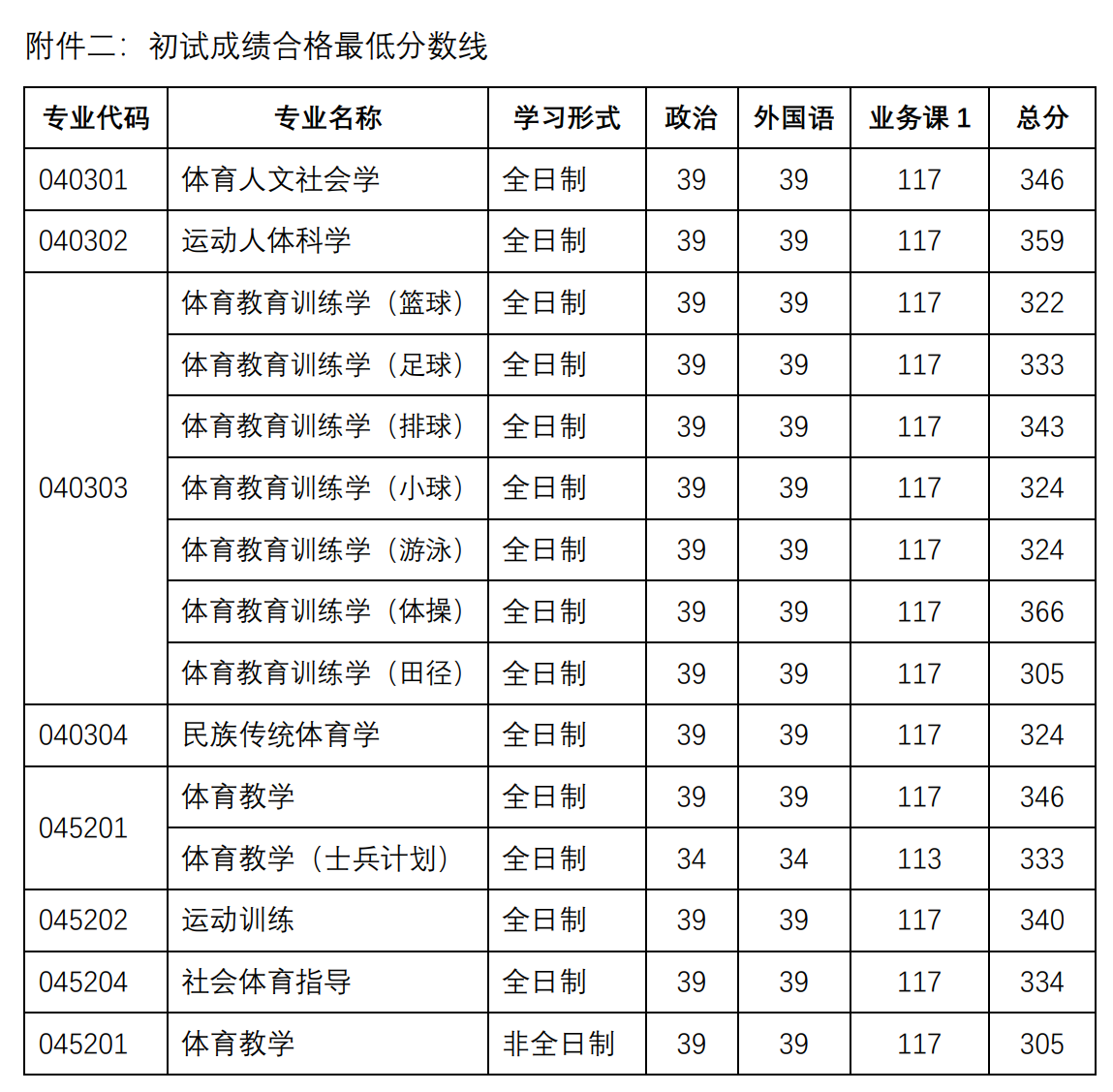 附件三：复试研究生名单 序号学科代码学科名称考生编号姓名初试分数备注1040301体育人文社会学105743000007093贺文3922040301体育人文社会学105743000007075武芯聿3903040301体育人文社会学105743000007270黄文静3894040301体育人文社会学105743000007312李汶键3895040301体育人文社会学105743000007119陈嘉豪3866040301体育人文社会学105743000007315麦云翔3857040301体育人文社会学105743000007111乔玉3798040301体育人文社会学105743000007443王舒3769040301体育人文社会学105743000007383郭信辉37310040301体育人文社会学105743000007438方宁37011040301体育人文社会学105743000007309陈圣36912040301体育人文社会学105743000007112陈吉安36513040301体育人文社会学105743000007290刘家扬36214040301体育人文社会学105743000007301赖春莲36215040301体育人文社会学105743000007275张桂河35616040301体育人文社会学105743000007310黎懿35317040301体育人文社会学105743000007306巫佳豪35218040301体育人文社会学105743000007303赵欣雨35019040301体育人文社会学105743000007240邹茜34920040301体育人文社会学105743000007183王一迪34921040301体育人文社会学105743000007313肖玮锋34622040301体育人文社会学105743000007327邓佩菁3461040302运动人体科学105743000007334曾瑶4362040302运动人体科学105743000007102邵杰3923040302运动人体科学105743000007412任丽娟3904040302运动人体科学105743000007120詹黎莹3905040302运动人体科学105743000007330林明楷3826040302运动人体科学105743000007179杨楠3827040302运动人体科学105743000007331卢儒丰3798040302运动人体科学105743000007341罗子涵3799040302运动人体科学105743000007337黄湫壕37810040302运动人体科学105743000007229滕沂坤37811040302运动人体科学105743000007186李千一37512040302运动人体科学105743000007164冯振宇37413040302运动人体科学105743000007411周利宏37414040302运动人体科学105743000007110陈亭谕37215040302运动人体科学105743000007400覃观凤37016040302运动人体科学105743000007338邹沁轩36817040302运动人体科学105743000007064孙雨馨36518040302运动人体科学105743000007249陈栎蕊36419040302运动人体科学105743000007285林雪莞36420040302运动人体科学105743000007190谷莹36321040302运动人体科学105743000007426龚晓坤36122040302运动人体科学105743000007188王志慧36023040302运动人体科学105743000007090刘睿涵3591040303体育教育训练学（篮球）105743000007388郑凯琪3782040303体育教育训练学（篮球）105743000007251黄颜健3633040303体育教育训练学（篮球）105743000007203陈湘粤3424040303体育教育训练学（篮球）105743000007345陈恺宁3385040303体育教育训练学（篮球）105743000007354李志杰3306040303体育教育训练学（篮球）105743000007081赵雨阳3277040303体育教育训练学（篮球）105743000007236艾宇杰322末位同分8040303体育教育训练学（篮球）105743000007246陈卓322末位同分9040303体育教育训练学（篮球）105743000007356王文琪322末位同分10040303体育教育训练学（足球）105743000007268陈天明39011040303体育教育训练学（足球）105743000007357王冠杰38112040303体育教育训练学（足球）105743000007143王剑35813040303体育教育训练学（足球）105743000007273袁耀聪35214040303体育教育训练学（足球）105743000007286张梓珊33315040303体育教育训练学（排球）105743000007083李文霞34416040303体育教育训练学（排球）105743000007250汤婷婷34317040303体育教育训练学（小球）105743000007244陈曦彤39018040303体育教育训练学（小球）105743000007342王纪元34819040303体育教育训练学（小球）105743000007358李韬34220040303体育教育训练学（小球）105743000007207段鹏欣34121040303体育教育训练学（小球）105743000007198崔冰33722040303体育教育训练学（小球）105743000007302陈梓濠33623040303体育教育训练学（小球）105743000007278刘徽33524040303体育教育训练学（小球）105743000007147胡惠32825040303体育教育训练学（小球）105743000007347郑颖槟32426040303体育教育训练学（游泳）105743000007141魏桂萍39027040303体育教育训练学（游泳）105743000007135张怡坤36428040303体育教育训练学（游泳）105743000007348张博为34929040303体育教育训练学（游泳）105743000007072高天意34230040303体育教育训练学（游泳）105743000007433谢放32431040303体育教育训练学（体操）105743000007231唐诗36632040303体育教育训练学（体操）105743000007353李奥杰3661040304民族传统体育学105743000007194宋依宁3722040304民族传统体育学105743000007105游婷婷3553040304民族传统体育学105743000007070张昭3464040304民族传统体育学105743000007156吕佳晟3455040304民族传统体育学105743000007367纪建志3416040304民族传统体育学105743000007233胡芮3387040304民族传统体育学105743000007114陈俊3348040304民族传统体育学105743000007115韩传奇3349040304民族传统体育学105743000007145黄家乐33210040304民族传统体育学105743000007430左小利32511040304民族传统体育学105743000007396郭军廷3241045201体育教学（全日制）105743000004938张明畅4102045201体育教学（全日制）105743000004543黄永玉4053045201体育教学（全日制）105743000004873林兆维4034045201体育教学（全日制）105743000004890冯迪维3995045201体育教学（全日制）105743000004545付佳慧3966045201体育教学（全日制）105743000004964孙叶3937045201体育教学（全日制）105743000004708罗茜玙3918045201体育教学（全日制）105743000004930杨志国3919045201体育教学（全日制）105743000004916练依浩38810045201体育教学（全日制）105743000004923姚泳琳37811045201体育教学（全日制）105743000004954王辰星37812045201体育教学（全日制）105743000004944秦学智37313045201体育教学（全日制）105743000004624李浩37214045201体育教学（全日制）105743000004948骆文浩37215045201体育教学（全日制）105743000004722邹俊豪37116045201体育教学（全日制）105743000004458唐煜37017045201体育教学（全日制）105743000004811龚恒进37018045201体育教学（全日制）105743000004667罗亮36919045201体育教学（全日制）105743000004754黄仁斌36920045201体育教学（全日制）105743000005145赖晋裕36921045201体育教学（全日制）105743000005153李昕霖36822045201体育教学（全日制）105743000004594杨亚鑫36623045201体育教学（全日制）105743000004779谭增泸36524045201体育教学（全日制）105743000004872蔡成龙36525045201体育教学（全日制）105743000005116苏淑儿35826045201体育教学（全日制）105743000005148彭兴麟35627045201体育教学（全日制）105743000004527王欣艺35528045201体育教学（全日制）105743000004972黄才春35229045201体育教学（全日制）105743000004973高润盛35230045201体育教学（全日制）105743000004706罗键35131045201体育教学（全日制）105743000004870蒋涛35032045201体育教学（全日制）105743000005093丘子濠35033045201体育教学（全日制）105743000004617牟广林34934045201体育教学（全日制）105743000004684叶晓欣34935045201体育教学（全日制）105743000004943刘虹34936045201体育教学（全日制）105743000004492张海军34737045201体育教学（全日制）105743000004605郭成楠34738045201体育教学（全日制）105743000004780刘子力3461045201体育教学（士兵计划）105743000004614涂乾欣3872045201体育教学（士兵计划）105743000005176何锐斌3763045201体育教学（士兵计划）105743000004953张炼锷3694045201体育教学（士兵计划）105743000004505肖亚希3625045201体育教学（士兵计划）105743000004884邹嘉豪3556045201体育教学（士兵计划）105743000005085张志钊3557045201体育教学（士兵计划）105743000004963梁延耀3548045201体育教学（士兵计划）105743000004786梁华锋3469045201体育教学（士兵计划）105743000004682陈裕聪34410045201体育教学（士兵计划）105743000004661丁海明34111045201体育教学（士兵计划）105743000004423曾欣欣33712045201体育教学（士兵计划）105743000004892邓学贤33613045201体育教学（士兵计划）105743000004426彭晨阳3331045201体育教学（非全日制）*拟接收调剂105743000004650刘柯瑶3662045201体育教学（非全日制）*拟接收调剂105743000004783张辉3623045201体育教学（非全日制）*拟接收调剂105743000004898李泰安3604045201体育教学（非全日制）*拟接收调剂105743000004937陈健林3425045201体育教学（非全日制）*拟接收调剂105743000005106丘子怡3406045201体育教学（非全日制）*拟接收调剂105743000004764丘海强3367045201体育教学（非全日制）*拟接收调剂105743000004961涂开雄3258045201体育教学（非全日制）*拟接收调剂105743000004431韩苗苗3109045201体育教学（非全日制）*拟接收调剂105743000004926陈振沛30710045201体育教学（非全日制）*拟接收调剂105743000004769王千予30611045201体育教学（非全日制）*拟接收调剂105743000004830汪新平3061045202运动训练105743000004999胡应锋4092045202运动训练105743000004984曾平捷3933045202运动训练105743000004490吴鑫源3924045202运动训练105743000004986林涛3825045202运动训练105743000005043李可怡3806045202运动训练105743000005007黄启誉3787045202运动训练105743000004997朱彦陶3778045202运动训练105743000004992刘植祯3759045202运动训练105743000004467杨浩37010045202运动训练105743000004499冼昊麟36911045202运动训练105743000004512温慧敏36812045202运动训练105743000004422黄俊烨36613045202运动训练105743000004561王光超36414045202运动训练105743000004793张绍濠36215045202运动训练105743000004692陈炎浩36116045202运动训练105743000005042邹鑫诺36117045202运动训练105743000005157陆友恒36018045202运动训练105743000004982谭丝允35819045202运动训练105743000005000古睿弘35820045202运动训练105743000005026宋婉玲35821045202运动训练105743000004792李豪35722045202运动训练105743000005014林鸿霖35723045202运动训练105743000004470温一洲35324045202运动训练105743000004654刘卓35125045202运动训练105743000004757陈伊航35126045202运动训练105743000004616唐静34927045202运动训练105743000005031余丽如34928045202运动训练105743000005022谭杰城34829045202运动训练105743000005227周文鑫34830045202运动训练105743000004454林鸿34731045202运动训练105743000004606张爽34632045202运动训练105743000005110巫龙宾34633045202运动训练105743000004585张兵毅34534045202运动训练105743000004990黄正辉34435045202运动训练105743000005025朱依琪34336045202运动训练105743000004438江斌鹏34237045202运动训练105743000004838梁淑卿34238045202运动训练105743000004442魏昊舟34039045202运动训练105743000004713陈佩婷34040045202运动训练105743000005024王瀚鸿34041045202运动训练105743000005102唐宝杰3401045204社会体育指导105743000004473徐仪3902045204社会体育指导105743000004563孟昊3883045204社会体育指导105743000004474刘佳晨3824045204社会体育指导105743000005064胡汶渲3785045204社会体育指导105743000004463郑世鹏3766045204社会体育指导105743000004794胡鸿祥3767045204社会体育指导105743000004455王羽竹3758045204社会体育指导105743000004610陈宇维3719045204社会体育指导105743000004747冯深怡36910045204社会体育指导105743000004524王罗梁36611045204社会体育指导105743000005062刘世明36312045204社会体育指导105743000004460罗丁洋36113045204社会体育指导105743000005068黎汶迪36014045204社会体育指导105743000004537卢名强35415045204社会体育指导105743000005059方楷35416045204社会体育指导105743000005237张奎35017045204社会体育指导105743000004607肖睿霖34918045204社会体育指导105743000005189罗力铭34819045204社会体育指导105743000004491林铖蓁34620045204社会体育指导105743000004693吴厚金34521045204社会体育指导105743000005181吴创健34422045204社会体育指导105743000005069陈凯鹏34123045204社会体育指导105743000004548芦灵恩33924045204社会体育指导105743000004603许燕33625045204社会体育指导105743000005098叶盈莹33626045204社会体育指导105743000004533杨海涛33527045204社会体育指导105743000005058曾健聪334